MEMORIA PROYECTO PRUEBA DE CONCEPTOMemoria del proyecto propuesto, limitada a un máximo de 5 páginas (Times New Roman 12, interlineado 1, margen 2,5), en las que se deben especificar claramente los participantes (IP y mentor), antecedentes breves, los objetivos, la metodología, la planificación de las tareas, la descripción de la participación del mentor, así como un presupuesto que no podrá ser superior a 5000€ y que deberá contemplar los costes indirectos (máximo 15% del total).  TITULORESUMEN (Máximo 300 palabras)ANTECEDENTES BREVES (Máximo 1 página)OBJETIVOS, METODOLOGIA, PLAN DE TRABAJO Y CRONOGRAMA (Máximo 2 páginas)DESCRIPCION DE LA PARTICIPACION DEL MENTORPRESUPUESTO DETALLADO (incluyendo costes indirectos)Gastos de ejecución totales		5000 €Costes indirectos (hasta el 15% del proyecto) TOTAL 	(a+b)																					                                   ASOCIACIÓN DE CIENTÍFICOS FUNDACIÓN ALICIA KOPLOWITZ 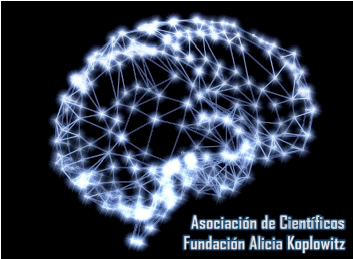                         CONVOCATORIA DE UN MINI-PROYECTO DE INVESTIGACIÓN 															                                   ASOCIACIÓN DE CIENTÍFICOS FUNDACIÓN ALICIA KOPLOWITZ                         CONVOCATORIA DE UN MINI-PROYECTO DE INVESTIGACIÓN Datos Personales del IP  Apellidos:  	 	 	 	 	 Nombre:  N.I.F. (o pasaporte):  Fecha de Nacimiento: Departamento o Instituto: Centro: Categoría Académica:   	 	 FIRMA: Datos Personales de Mentor Apellidos:  	 	 	 	 	 Nombre:  N.I.F. (o pasaporte):  Fecha de Nacimiento: Departamento o Instituto: Centro: Categoría Académica:   FIRMA: 